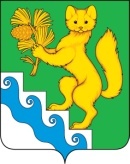 АДМИНИСТРАЦИЯ БОГУЧАНСКОГО РАЙОНАП О С Т А Н О В Л Е Н И Е12.05.2023                                   с. Богучаны                           	     № 438-пО внесении изменения в постановление администрации Богучанского района от 13.05.2022 №391-п «Об утверждении Порядка и условий предоставления субсидий юридическим лицам (за исключением государственных и муниципальных учреждений) и индивидуальным предпринимателям в целях возмещения недополученных доходов, возникающих в связи с государственным регулированием тарифов на перевозки пассажиров внутренним водным транспортом в местном сообщении и на переправах в Богучанском районе»В соответствии с Водным кодексом Российской Федерации от 03.06.2006 №74-ФЗ, ст. 15 Федерального Закона от 06.10.2003 № 131-ФЗ «Об общих принципах организации местного самоуправления в Российской Федерации», постановлением Правительства Российской Федерации от 18.09.2020 № 1492 «Об общих требованиях к нормативным правовым актам, муниципальным правовым актам, регулирующим предоставление субсидий, в том числе грантов в форме субсидий, юридическим лицам – производителям, товаров, работ, услуг, и о признании утратившими силу некоторых актов Правительства Российской Федерации и отдельных положений некоторых актов Правительства Российской Федерации», Законом Красноярского края от 16.03.2017 № 3-502 «Об организации транспортного обслуживания населения в Красноярском крае», постановлением администрации Богучанского района от 25.10.2013 № 1351-п «Об утверждении муниципальной программы Богучанского района «Развитие транспортной системы Богучанского районе», руководствуясь ст. ст. 7,43,47 Устава Богучанского района Красноярского края,ПОСТАНОВЛЯЮ:1. В постановление администрации Богучанского района от 13.05.2022 №391-п «Об утверждении Порядка и условий предоставления субсидий юридическим лицам (за исключением государственных и муниципальных учреждений) и индивидуальным предпринимателям в целях возмещения недополученных доходов, возникающих в связи с государственным регулированием тарифов на перевозки пассажиров внутренним водным транспортом в местном сообщении и на переправах в Богучанском районе» (далее – Постановление) внести следующие изменения:1.1. Пункт 1.2 Приложения к Постановлению читать в новой редакции:«1.2. Субсидия предоставляется юридическому лицу (за исключением государственных и муниципальных учреждений) или индивидуальному предпринимателю, относящемуся к категории юридических лиц или индивидуальных предпринимателей, осуществляющих перевозки пассажиров внутренним водным транспортом в местном сообщении и на переправах в Богучанском районе по маршрутам, включенным в программу перевозки пассажиров внутренним водным транспортом в местном сообщении и на переправах в Богучанском районе, утвержденным Постановлением администрации Богучанского района, субсидируемых из бюджета Богучанского района (далее - программа перевозок), которые обратились с заявкой о предоставлении субсидии (далее - заявитель).»2. Контроль за выполнением данного Постановления возложить на Первого заместителя Главы Богучанского района В.М. Любим.3. Постановление вступает в силу в день, следующий за днем опубликования в «Официальном вестнике Богучанского района». И.о. Главы Богучанского района                                     В.М. Любим